БЕЗОПАСНЫЕ ОКНАВ преддверии теплого периода времени года учащаются случаи падения детей из окон жилых домов.Основными причинами травмирования детей является: недостаток контроля взрослыми за поведением детей; рассеянность домочадцев, забывающих закрывать окна на период их отсутствия; наличие на окнах противомоскитных сеток, создающих мнимую иллюзию закрытого окна; неправильная расстановка мебели в квартире, дающая возможность детям самостоятельно забираться на подоконники. Указанные ошибки могут привести к серьезной трагедии, а также гибели малолетних.Кроме того, по действующему законодательству родители несут уголовную и административную ответственность за сохранение жизни и здоровья своих несовершеннолетних детей.В случае падения детей из окон родители подлежат привлечению по ст. 5.35 КоАП РФ «Неисполнение родителями или иными законными представителями несовершеннолетних обязанностей по содержанию и воспитанию несовершеннолетних», а также по ст. 109 УК РФ «Причинение смерти по неосторожности», по ст. 118 УК РФ «Причинение тяжкого вреда здоровью по неосторожности», по ст. 125 УК РФ «Оставление в опасности», в зависимости от наступивших последствий.Ежегодно с наступлением теплого времени года, а также в преддверие летних школьных каникул отмечается рост несчастных случаев, связанных с выпадением из окон многоэтажных домов малолетних детей от 1 года до 6 лет. Дети получают тяжелые черепно-мозговые травмы, переломы конечностей, костей, повреждения внутренних органов, центральной нервной системы и др. Нередки случаи, когда ребенок умирает на месте или в машине скорой помощи…Как правило, во всех случаях падения дети самостоятельно забирались на подоконник, используя в качестве подставки различные предметы мебели, и опираясь на москитную сетку, выпадали из окна вместе с ней.При этом, подавляющее большинство падений происходили из-за недостатка контроля взрослыми за поведением детей, рассеянностью родных и близких, забывающих закрывать окна, неправильной расстановкой мебели, дающей возможность детям самостоятельно забираться на подоконники, наличие москитных сеток, создающих иллюзию закрытого окна.В связи с вышеизложенным, Комиссия по делам несовершеннолетних и защите их прав при администрации Невского района Санкт-Петербурга обращает внимание родителей на необходимость предупреждения выпадения малолетних детей из окон многоквартирных домов.УВАЖАЕМЫЕ РОДИТЕЛИ!!!Не оставляйте окна открытыми, если дома маленький ребенок, поскольку достаточно отвлечься на секунду, которая может стать последним мгновением в жизни ребенка или искалечить её навсегда.Не используйте москитные сетки без соответствующей защиты окна – дети любят опираться на них, воспринимая как надёжную опору, а потом выпадают вместе с ними наружу.Не оставляйте ребенка без присмотра, особенно играющего возле окон и стеклянных дверей.Не ставьте мебель поблизости окон, чтобы ребёнок не взобрался на подоконник и не упал вниз.Не следует позволять детям прыгать на кровати или другой мебели, расположенной вблизи окон.Установите на окна блокираторы или оконные ручки-замки с ключом препятствующие открытию окна ребёнком самостоятельно.Давайте детям уроки безопасности. Учите старших детей присматривать за младшими.Тщательно подбирайте аксессуары на окна для детской комнаты. В частности, средства солнцезащиты, такие как жалюзи и рулонные шторы должные быть без свисающих шнуров и цепочек. Ребёнок может в них запутаться и спровоцировать удушье.Будьте бдительны!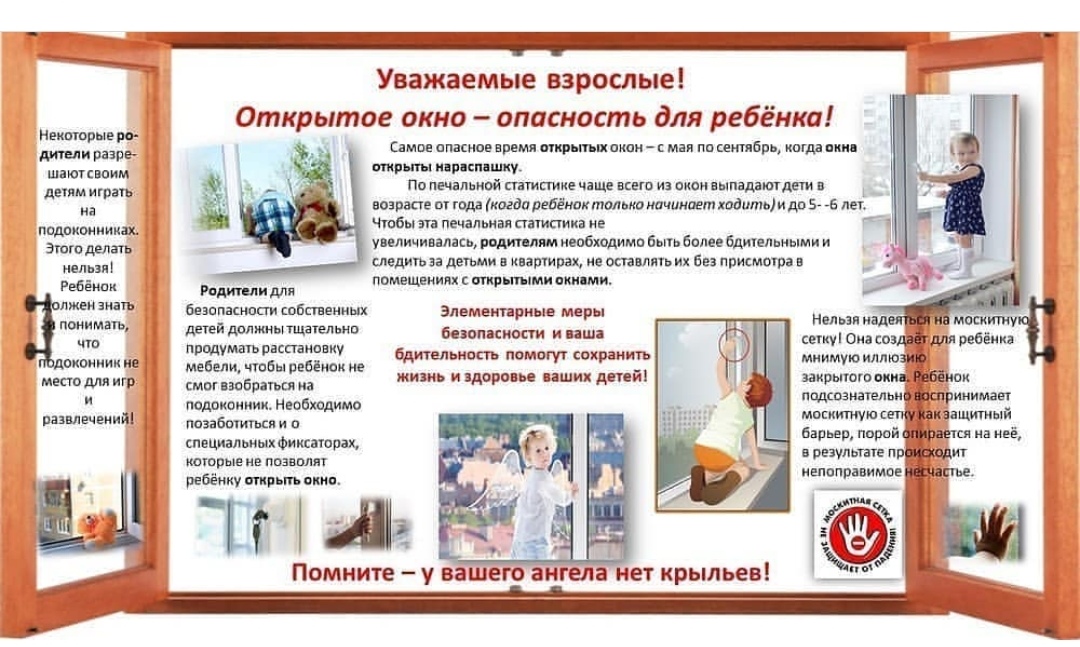 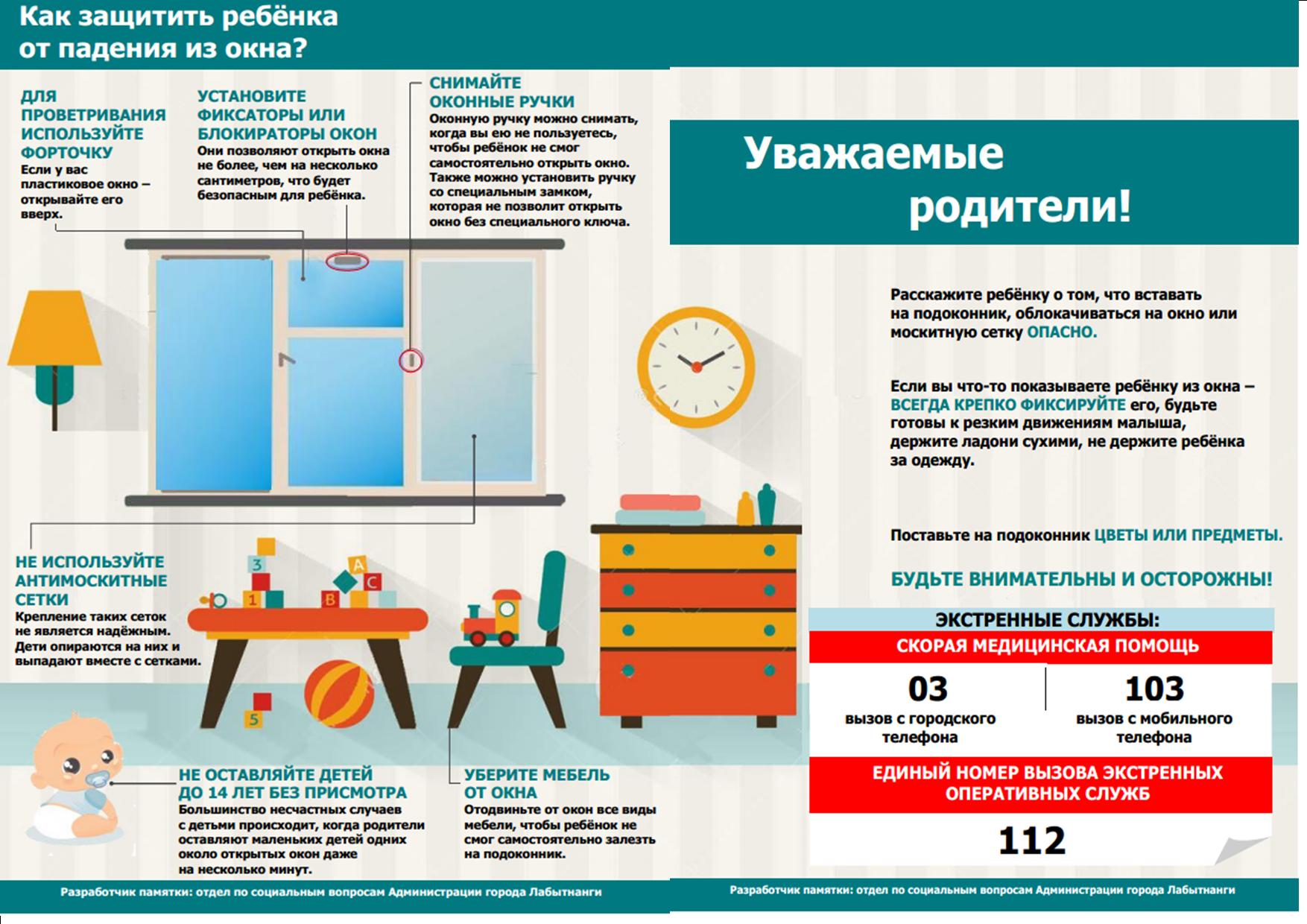 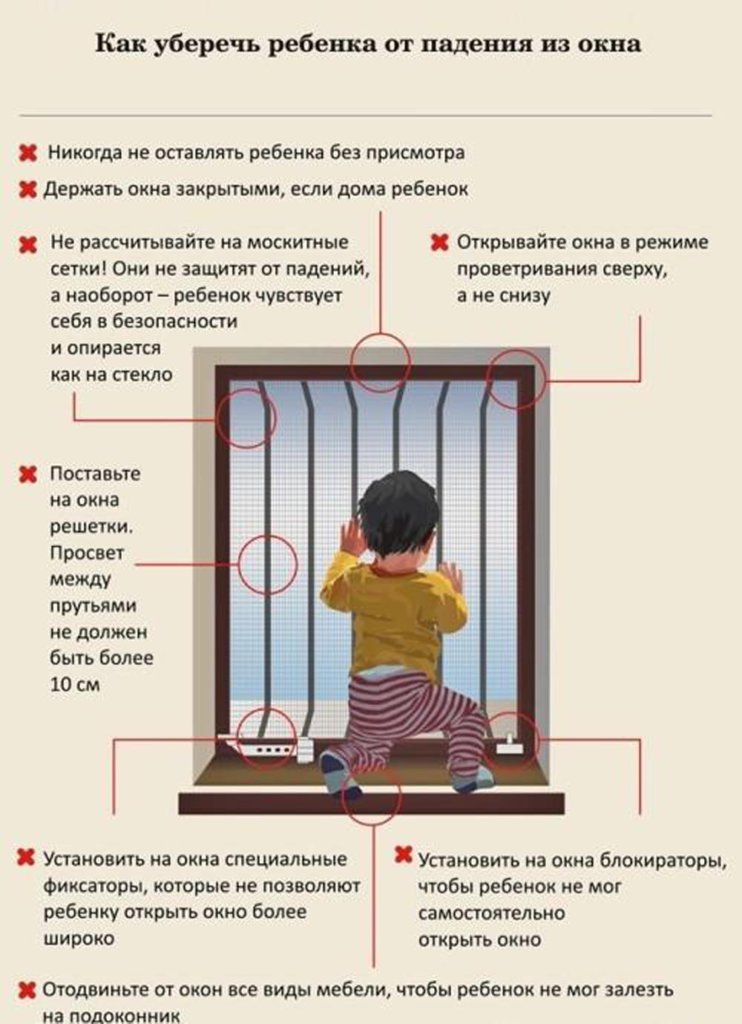 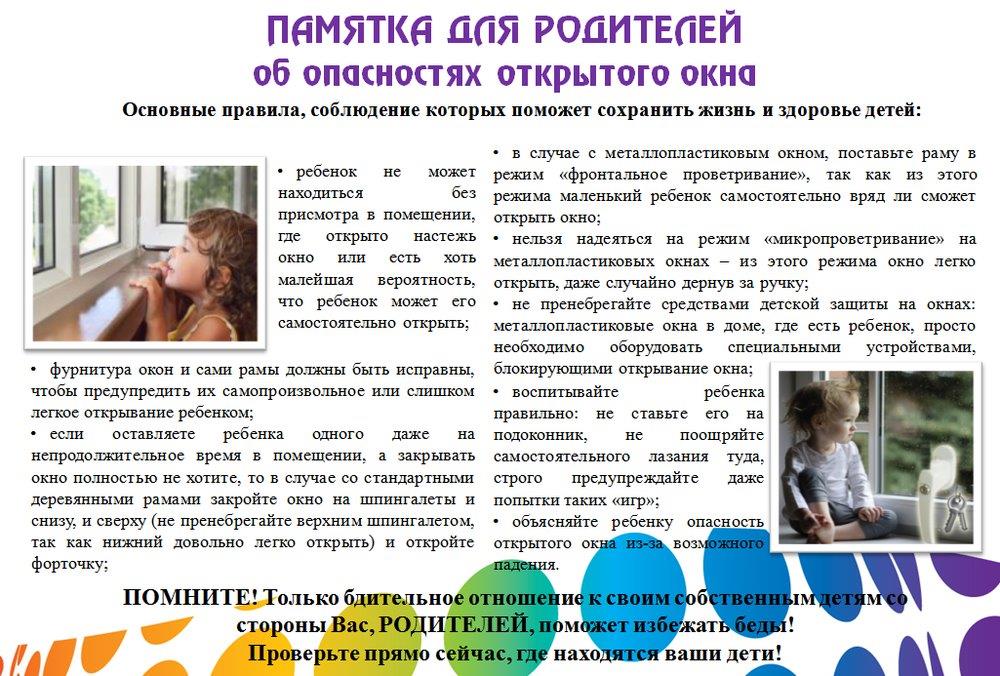 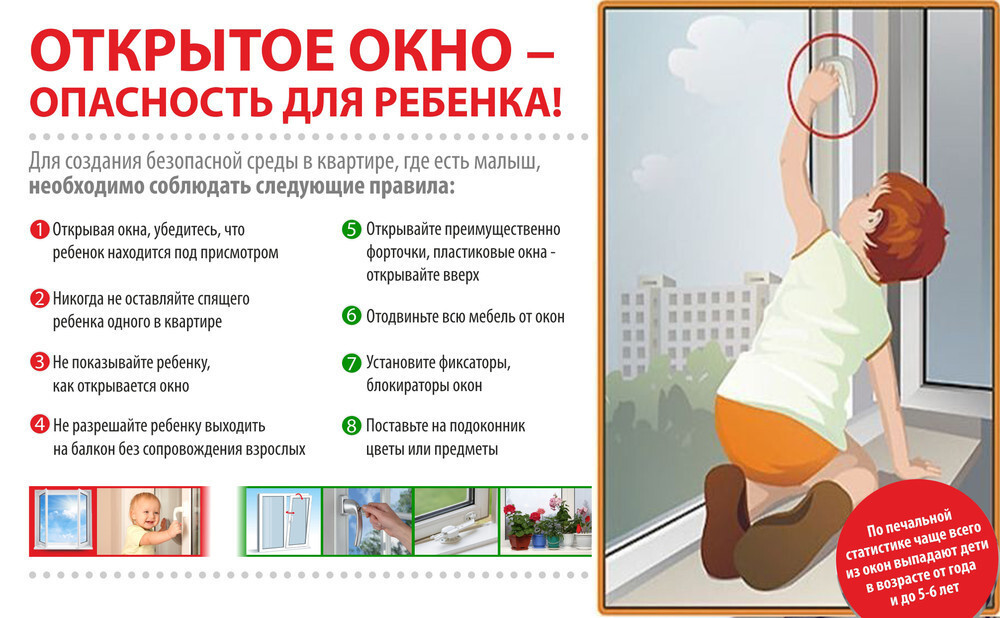 